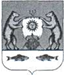 Российская ФедерацияНовгородская область Новгородский районАдминистрация Савинского сельского поселенияПОСТАНОВЛЕНИЕот 17.06.2016  № 157д. СавиноО наименовании улиц в д.Кирилловское Сельцо и д.Бараниха Савинского сельского поселения	В соответствии с пунктом 21 статьи 14 Федерального закона от 06 октября 2003 года  № 131-ФЗ «Об общих принципах организации местного самоуправления в Российской Федерации», Уставом Савинского сельского  поселения ПОСТАНОВЛЯЮ:	1.Присвоить наименование безымянной улице, расположенной в д.Кирилловское Сельцо Новгородского района в кадастровом квартале 53:11:0300304 наименование – улица Славная. 2.Присвоить наименование безымянной улице, расположенной в д.Бараниха Новгородского района в кадастровом квартале 53:11:1200505 наименование – улица Дружбы.3.Опубликовать настоящее постановление в газете «Савинский вестник» и разместить на официальном сайте Савинского сельского поселения в сети Интернет по адресу: www.savinoadm.ruГлава сельского поселения:                                         	А.В.Сысоев